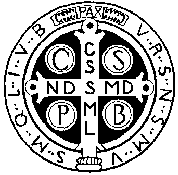 Osnovna glazbena škola        sv. Benedikta       Zadar, Madijevaca 10ZAKLJUČCI 4. SJEDNICE ŠKOLSKOG ODBORAodržane putem e-pošte dana 14. travnja 2021. od 16.45 do ___ satiPri otvaranju sjednice, Predsjednica ŠO utvrdila je da su svi članovi ŠO (i ravnatelj) potvrdili sudjelovanje i slaganje s predloženim dnevnim redom, koji glasi:Usvajanje zapisnika 3. sjednice ŠO, održane 23. ožujka 2021.Donošenje Izmjena Statuta OGŠ sv. BenediktaIzvješće ravnatelja o izvršenom inspekcijskom nadzoru RaznoU radu sjednice sudjeluju:M. A. Č. – predsjednicaM. T. P.M. K. T.D. V.G. C. A. B.I. C.Odsutna je M. A. (bolest).Ad 1)Svi članovi Školskog odbora su pri prihvaćanju sudjelovanja i Dnevnog reda prihvatili i zapisnik 3. sjednice ŠO, koji se proglašava usvojenim.Ad 2)Prema uputama dobivenima od Upravnog odjela za povjerene poslove državne uprave u Zadarskoj županiji, uz prethodnu suglasnost Osnivača, ravnatelj je Osnivaču i Školskom odboru predložio izmjene Statuta. Osnivač je 13. travnja 2021. dao prethodnu suglasnost br. 53/2021. Predsjednica ŠO daje predložene izmjene na usvajanje, utvrđuje da su jednoglasno usvojene i da Školski odbor na današnjoj sjednici donosi odluku o izmjenama Statuta OGŠ sv. Benedikta.Ad 3)Izvještaj ravnatelja o inspekcijskom nadzoru višeg prosvjetnog inspektora J. B.iz Samostalnog sektora prosvjetne inspekcije Ministarstva znanosti i obrazovanja, Područne službe prosvjetne inspekcije Split, provedenom 24. ožujka 2021. prihvaćen je jednoglasno.Ad 4)Nije bilo tema. Predsjednica ŠO je najavila da će, slijedom natječaja za radna mjesta učitelja/ice gitare, flaute, harfe i harmonike, koji je u tijeku, ŠO uskoro imati sljedeću sjednicu radi davanja suglasnosti za zaposlenje, sukladno Zakonu o odgoju i obrazovanju u osnovnoj i srednjoj školi.Sjednica je završila u ___ sati.Zapisničar:M. K. T.___________________________KLASA: 003-06/21-01/19URBROJ: 2198-1-47-21-02Zadar, 14. travnja 2021. godine